Informe de GestionesEn cumplimiento a lo dispuesto por el artículo 26 fracción XIV de la Ley de Acceso a la Información Pública para el Estado de Coahuila de Zaragoza, informo las gestiones realizadas por el suscrito Diputado del Distrito XVI, en los términos siguientes:Diputado Álvaro Moreira ValdésFebrero 2021Estas fueron las gestiones que lleve a cabo en mi distrito durante el mes de febrero del año 2021, por lo que me permito acompañar algunas fotografías como evidencia de dichas actividades.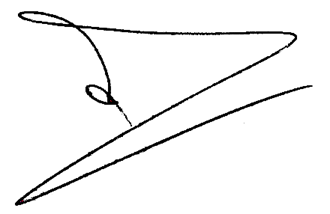  Diputado Álvaro Moreira Valdés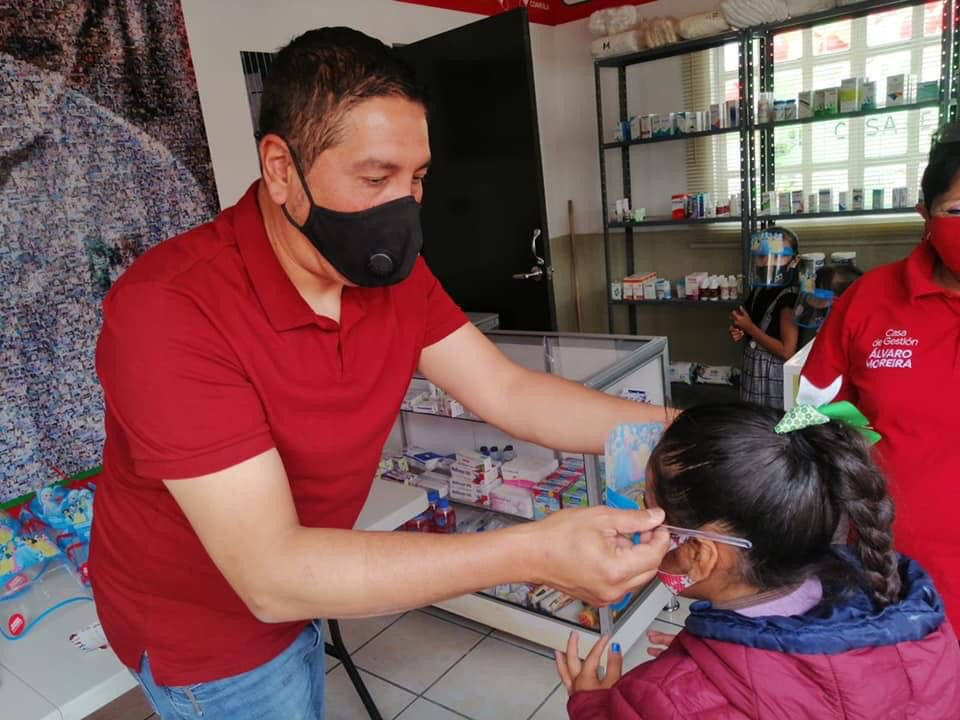 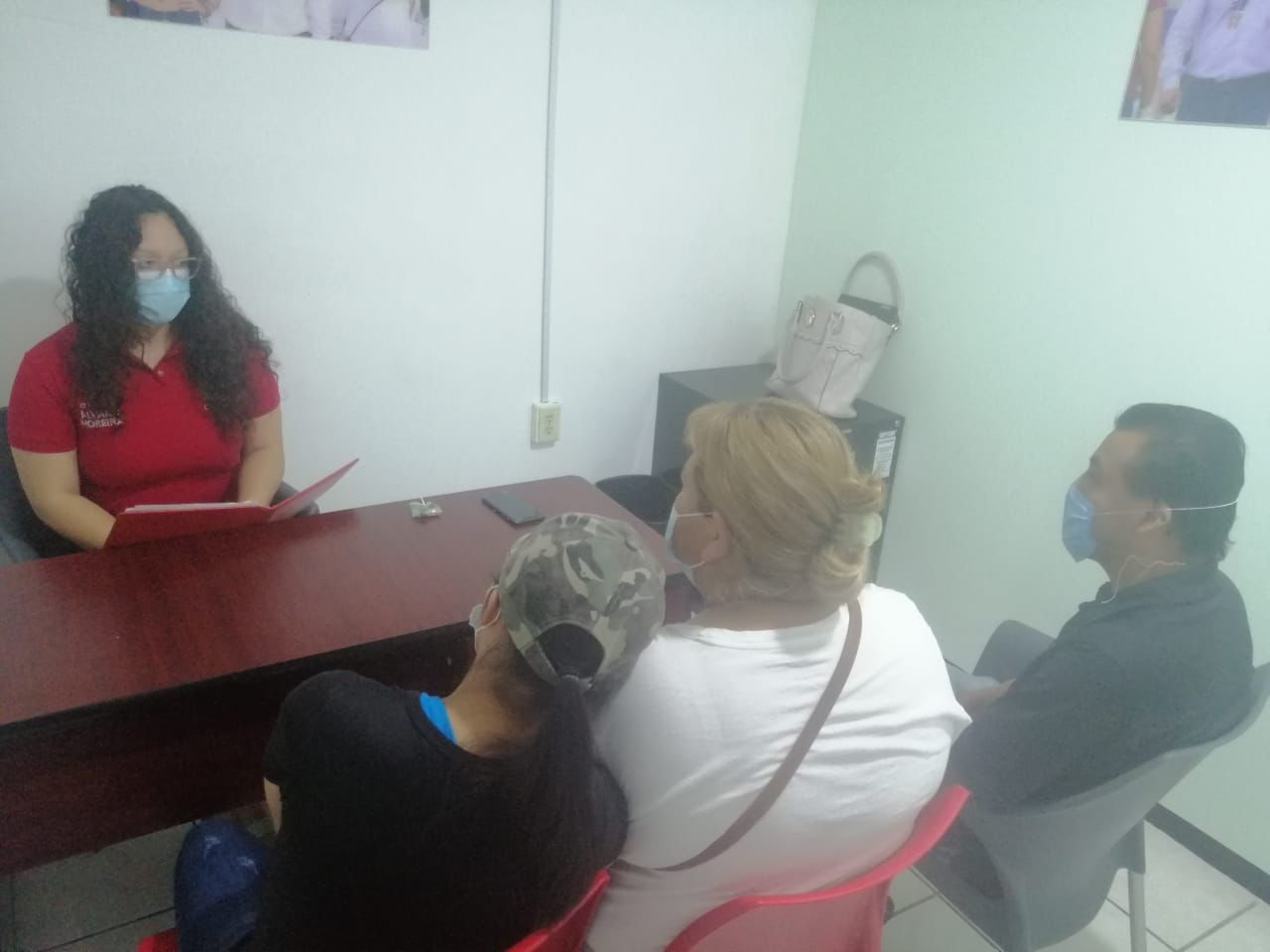 Tipo de Gestión RealizadaCantidadApoyo económico34Apoyo escolar12Salud19Atención Psicológica2Despensa28Asesorías legales2Silla de Ruedas1Total98